РЕГЛАМЕНТинформационного взаимодействия и передачи персональных данных в целях содействия членам профсоюзов и членам их семей в реализации прав на отдых и санаторно-курортное лечение(версия 1.0)СТАТУС ПРОФСОЮЗНОГО РЕГЛАМЕНТАПрофсоюзный регламент, в соответствии со ст. 428 Гражданского кодекса РФ является договором присоединения на условиях, определенных Профкурортом, а так же определяет условия и порядок его заключения с Членскими организациями ФНПР и Первичными профсоюзными организациями.Профсоюзный регламент, а так же факт опубликования текста Профсоюзного регламента, включая распространение его текста в глобальной компьютерной сети Интернет, на Интернет-странице Профсоюзного регламента, не является публичной офертой. Все условия Профсоюзного регламента являются условиями Договора между Сторонами. Договор может быть заключен с Членской организацией и Первичной профсоюзной организацией, не иначе как путем присоединения к предложенному Профсоюзному регламенту в целом. Первичная профсоюзная организация, присоединяясь к настоящему Профсоюзному  регламенту, действует через соответствующую Членскую организацию ФНПР, в соответствии с настоящим Профсоюзным регламентом. Обязательства, принимаемые на себя лицами, присоединившимися к Профсоюзному регламенту, равно как и обязательства, принимаемые на себя Профкурортом, в отношении этих лиц, будут считаться действительными исключительно в рамках, установленных Законодательством.Содержание Профсоюзного регламента раскрывается без ограничений по запросам любой из Сторон Профсоюзного регламента.Профкурорт может заключать с Членской организацией ФНПР двусторонние соглашения, изменяющие и/или дополняющие отдельные положения Профсоюзного регламента, при условии, что это не приведет к изменению Профсоюзного регламента в целом. В этом случае Профсоюзный регламент действует в части, не противоречащей условиям указанных соглашений. Приложения и Дополнения являются неотъемлемой частью Профсоюзного регламента и имеют ту же самую силу, как если бы были включены в текст Профсоюзного регламента, а любые ссылки на Профсоюзный регламент подразумевают ссылки и на Приложения.ПРИМЕНИМЫЕ НОРМЫ И ПРАВИЛАПрофсоюзный регламент регулируется и истолковывается в соответствии с Законодательством.Стороны в своей деятельности руководствуется Законодательством, Инструкцией ФНПР, Профсоюзным Регламентом и обычаями делового оборота. Профкурорт так же руководствуется условиями договоров, заключённых с Профсоюзными санаториями.Членские организации ФНПР и Первичные профсоюзные организации совершают действия, предусмотренные настоящим Профсоюзным регламентом, в интересах членов профсоюзов:- в рамках реализации права, гарантированного профсоюзам пунктом 5 статьи 15 Федерального закона от 12 января 1996 года № 10-ФЗ «О профессиональных союзах, их правах и гарантиях деятельности», согласно которому Профсоюзы вправе осуществлять взаимодействие с органами государственной власти, органами местного самоуправления, объединениями (союзами, ассоциациями) и организациями по развитию санаторно-курортного лечения, учреждений отдыха, туризма, массовой физической культуры и спорта, а также - в рамках реализации права, гарантированного Профсоюзам пунктом 1 ст. 11 Федерального закона от 12 января 1996 года № 10-ФЗ «О профессиональных союзах, их правах и гарантиях деятельности», согласно которому Профсоюзы, их объединения (ассоциации), первичные профсоюзные организации и их органы представляют и защищают права и интересы Членов профсоюзов по вопросам индивидуальных трудовых и связанных с трудом отношений, а в области коллективных прав и интересов - указанные права и интересы работников независимо от членства в Профсоюзах в случае наделения их полномочиями на представительство в установленном порядке.Термины, сокращения и определения трактуются в том виде, в котором они приведены в Приложении №01-01. Прочие термины и сокращения трактуются в соответствии с их трактовкой в нормативных актах или общепринятой трактовкой. Заголовки статей, разделов, параграфов, Приложений приводятся исключительно для удобства пользования и не влияют на толкование Профсоюзного регламента.По всем вопросам, не урегулированным Профсоюзным регламентом, Стороны руководствуются Законодательством.Если в любой момент любое положение Профсоюзного регламента является или становится незаконным, недействительным или неисполнимым в любом отношении, это обстоятельство не затрагивает и не ущемляет законность, действительность или исполнимость любого другого положения Профсоюзного регламента.Если не указано иное, для целей исполнения условий Профсоюзного регламента и взаимодействия между Сторонами, используется московское время и подразумеваются рабочие дни.ПРЕДМЕТ ПРОФСОЮЗНОГО РЕГЛАМЕНТАПрофкурорт, действуя по поручению, в интересах, от имени и за счет Профсоюзных Санаториев, с одной стороны, и Членская организация ФНПР, совместно с первичной профсоюзной организацией, действующие в интересах Членов профсоюзов, с другой стороны, пришли к соглашению об информационном взаимодействии и порядке передачи персональных данных на условиях настоящего Договора, в целях содействия Членам профсоюзов и членам их семей в реализации прав на отдых и санаторно-курортное лечение, а так же в целях  обеспечения и реализации СКУ членам Профсоюза.Реализация СКУ Членам профсоюзов осуществляется Профкурортом, на условиях и в порядке предусмотренных Профсоюзным регламентом.УПОЛНОМОЧЕННЫЕ ПРЕДСТАВИТЕЛИВо всех случаях, даже когда это не обозначено прямо в тексте Профсоюзного регламента, получать документы и информацию/персональные данные и инициировать поручения от имени Членской организации ФНПР может только Членская организация ФНПР, в лице ее Представителей. Без доверенности в качестве Представителя от Членской организации ФНПР - юридического лица могут выступать руководители юридического лица, в рамках полномочий, предусмотренных учредительными документами такого юридического лица. В случаях, предусмотренных Законодательством, Профкурорт также рассматривает в качестве Представителей Членской организации ФНПР должностных лиц, действующих в пределах своих служебных полномочий, а так же лиц действующих на основании соответствующей доверенности (поручения).В качестве Представителей Профкурорта выступают сотрудники Профкурорта, в должностные обязанности которых входит совершение действий, предусмотренных Профсоюзным регламентом.Список контактных лиц Профкурорта с их полномочиями и контактами Профкурорт предоставляет по форме Приложения №01-02 тем же способом, как и Профсоюзный  регламент.Список контактных лиц Членской организации ФНПР с их полномочиями и контактами Членская организация ФНПР предоставляет Профкурорту по форме Приложения №02-01. Профкурорт имеет право потребовать, а Членская организация ФНПР в этом случае обязана предоставить, официальное подтверждение соответствующих прав, предоставленных контактным лицам.Первичная профсоюзная организация действует через соответствующую Членскую организацию ФНПР, в соответствии с настоящим Профсоюзным регламентом.ПРИСОЕДИНЕНИЕ К ПРОФСОЮЗНОМУ РЕГЛАМЕНТУЧленская организация ФНПР, желающая заключить Договор на определенных в Профсоюзном регламенте условиях, должна предоставить Профкурорту надлежащим образом заполненное Заявление о присоединении Членской организации ФНПР (Приложение №02-02).По результатам рассмотрения предоставленного Членской организацией ФНПР заявления, Профкурорт принимает решение об удовлетворении заявления Членской организации ФНПР о присоединении и подписании соглашения о присоединении, либо отказывает в этом. Членская организация ФНПР и Профкурорт подписывают Соглашение о присоединении Членской организации ФНПР (Приложение №02-03), которое является подтверждением заключения указанными лицами Договора, на условиях, определенных в Профсоюзном регламенте (присоединение к Профсоюзному регламенту). Соглашение о присоединении подписывается уполномоченным представителями и заверяется печатями указанных лиц. Договор считается заключённым с даты указанной в Соглашении о присоединении Членской организации ФНПР.Первичная профсоюзная организация, желающая заключить Договор на определенных в Профсоюзном регламенте условиях, должна предоставить Профкурорту надлежащим образом заполненное Заявление о присоединении первичной профсоюзной организации (Приложение №02-04).Первичная профсоюзная организация и Профкурорт подписывают Соглашение о присоединении первичной профсоюзной организации (Приложение №02-05), которое является подтверждением заключения указанными лицами Договора, на условиях, определенных в Профсоюзном регламенте (присоединение к Профсоюзному регламенту). Соглашение о присоединении подписывается уполномоченным представителями. Договор считается заключённым с даты указанной в Соглашении о присоединении первичной профсоюзной организации.С момента заключения Договора все иные договоры и соглашения между Сторонами о выполнении Членской организацией ФНПР или Первичной профсоюзной организацией каких-либо функций по реализации СКУ Членам профсоюзов или обмене документами в указанных целях, прекращают своё действие, если стороны не указали иное.ИЗМЕНЕНИЕ И ДОПОЛНЕНИЕ ПРОФСОЮЗНОГО РЕГЛАМЕНТАВнесение изменений и дополнений в Профсоюзный регламент и приложения к нему, производится Профкурортом в одностороннем порядке с обязательным уведомлением Членской организации ФНПР и Первичной профсоюзной организации. Внесение Профкурортом в одностороннем порядке изменений и дополнений в Профсоюзный регламент и приложения к нему, означает внесение Профкурортом в одностороннем порядке изменений и дополнений в заключенный Договор с Членской организацией ФНПР и Первичной профсоюзной организацией. При вступлении в силу изменений нормативно-правовых актов законодательства Российской Федерации, ограничивающих или изменяющих положения Профсоюзного регламента, Стороны руководствуются требованиями таких документов.Уведомление  Членской организации ФНПР и Первичной профсоюзной организации о внесении изменений и дополнений в текст Профсоюзного регламента или приложений к нему, осуществляется Профкурортом путем размещения информации на Интернет-странице Профсоюзного регламента, не позднее чем за 10 (Десять) дней до даты вступления их в силу. Дополнительно Профкурорт по собственному усмотрению, может уведомить Членские организации ФНПР и/или Первичные профсоюзные организации иными способами по своему выбору. Размещение информации об изменениях и/или дополнениях в Профсоюзный регламент на Интернет-странице Профсоюзного регламента означает надлежащее исполнение Профкурортом обязанности по уведомлению Членской организации ФНПР и Первичной профсоюзной организации.Направление Членской организацией ФНПР в Профкурорт любого заявления Члена профсоюза на санаторно-курортное лечение и отдых после вступления изменений и дополнений в силу, так же является подтверждением со стороны Членской организации ФНПР о согласии с такими изменениями и дополнениями.Направление Первичной профсоюзной организацией в Членскую организацию ФНПР любого заявления Члена профсоюза на санаторно-курортное лечение и отдых после вступления изменений и дополнений в силу, так же является подтверждением со стороны Первичной профсоюзной организации о согласии с такими изменениями и дополнениями.С целью обеспечения гарантированного ознакомления всех лиц, присоединившихся к Профсоюзному регламенту до вступления в силу изменений или дополнений, Профсоюзным регламентом установлена обязанность для Членской организации ФНПР и Первичной профсоюзной организации не реже одного раза в календарную неделю обращаться на Интернет-страницу Профсоюзного регламента за сведениями об изменениях, произведенных в Профсоюзном регламенте. Любые изменения и дополнения Профсоюзного регламента распространяются на всех лиц, присоединившихся к Профсоюзному регламенту, с момента вступления их в силу. Членская организация ФНПР и/или Первичная профсоюзная организация, в случае несогласия с изменениями или дополнениями Профсоюзного регламента, имеет право расторгнуть Договор в порядке, предусмотренном Профсоюзным регламентом.Порядок взаимодействия, установленный Профсоюзным регламентом, может быть изменен двусторонним письменным соглашением Сторон.ОБМЕН ДОКУМЕНТАМИСтороны осуществляют обмен электронными документами. При этом документ, направленный по электронной почте, должен быть направлен также в письменном виде не позднее следующего дня после направления по электронной почте, если это предусмотрено п.7.2 Профсоюзного регламента.Стороны обязаны направлять друг другу в установленные Профсоюзным регламентом сроки документы в электронном виде, одновременно пересылая посредством почтовой связи, фельдъегерской связи, нарочными и т.п. оригиналы следующих документов:по запросу Профкурорта, заявление Члена профсоюза на санаторно-курортное лечение и отдых и согласие на обработку персональных данных Члена профсоюза претензии и ответы на них.Обмен Сторонами электронными сообщениями, каждое из которых подписано электронной цифровой подписью или иным аналогом собственноручной подписи отправителя такого сообщения, либо обмен факсимильными способами связи и (или) посредством электронной почты (Интернет-связи) рассматривается как юридически значимый обмен документами. Стороны принимают такие документы до поступления письменного оригинала соответствующего документа.ПРАВА И ОБЯЗАННОСТИ ЧЛЕНСКОЙ ОРГАНИЗАЦИИ ФНПРЧленская организация ФНПР обязуется:Обеспечивать Первичные профсоюзные организации информацией 
о Профсоюзных санаториях, наличии мест, ценах на СКУ и иной необходимой информацией;Принимать от Первичных профсоюзных организаций заявления Членов профсоюза на санаторно-курортное лечение и отдых по форме Приложения №03-01 (Заявление члена профсоюза на санаторно-курортное лечение и отдых), согласованное Первичной профсоюзной организацией, и обрабатывать их; Согласовывать Заявления членов профсоюза на санаторно-курортное лечение и отдых, при наличии согласования Первичной профсоюзной организации, и направлять их в Профкурорт;При получении от Профкурорта уведомления об отсутствии мест 
по Заявлению члена профсоюза на санаторно-курортное лечение и отдых, согласовывать с членом Профсоюза, в том числе через Первичную профсоюзную организацию, предложения Профкурорта по альтернативным вариантам бронирования, по результатам которого уведомлять Профкурорт.При получении от Профкурорта подтверждения бронирования, счета на оплату и ОП, направить их Членам профсоюза, в том числе через Первичную профсоюзную организацию. Получить от Члена профсоюза, в том числе через Первичную профсоюзную организацию, письменное согласие на обработку (в том числе, передачу) Персональных данных в соответствии с требованиями законодательства РФ, а также разъяснить Члену профсоюза юридические последствия отказа предоставить свои персональные данные. Осуществлять иные функции по координации и взаимодействию 
с Профкурортом.Членская организация ФНПР, в целях реализации настоящего Профсоюзного регламента, обязуется обеспечивать обмен документов с Членами профсоюзов через Первичные профсоюзные организации,  входящие в структуру Членской организации ФНПР и в которых состоят на профсоюзном учете соответствующие Члены профсоюза.  ПРАВА И ОБЯЗАННОСТИ ПЕРВИЧНОЙ ПРОФСОЮЗНОЙ ОРГАНИЗАЦИИПервичные профсоюзные организации осуществляют следующие функции:Обеспечивают Членов профсоюзов информацией о Профсоюзных санаториях, наличии мест, ценах на Профсоюзные путевки и иной необходимой информацией;Принимают и обрабатывают от Членов профсоюзов Заявления на санаторно-курортное лечение и отдых по форме Приложения №03-01 (Заявление члена профсоюза на санаторно-курортное лечение и отдых);Подтверждают членство в Профсоюзе и уплату Членом профсоюза членских взносов, путем согласования Заявления члена профсоюза на санаторно-курортное лечение и отдых;При согласовании Заявления члена профсоюза на санаторно-курортное лечение и отдых, направляют его в соответствующую Членскую организацию ФНПР;При получении от Членской организации ФНПР уведомления об отсутствии мест по Заявлению члена профсоюза на санаторно-курортное лечение и отдых, согласовывают с Членом профсоюза предложения Профкурорта по альтернативным вариантам бронирования, по результатам которого уведомляют Членскую организацию ФНПР.При получении от Членской организации ФНПР подтверждения бронирования, счета на оплату и ОП, направляет их Членам профсоюза. Первичная профсоюзная организация, в целях реализации настоящего Профсоюзного регламента, обязуется обеспечивать обмен документов с Членской организацией ФНПР в структуру которой входит такая Первичная профсоюзная организация.  Первичная профсоюзная организация реализует функции, предусмотренные настоящим Профсоюзным регламентом, только в отношении Членов профсоюза состоящих на учете в этой Первичной профсоюзной организации.ПРАВА И ОБЯЗАННОСТИ ПРОФКУРОРТАПрофкурорт обязан:Обеспечивать Членские организации ФНПР, Профсоюзы, Объединения профсоюзов, а так же Членов профсоюзов информацией о Профсоюзных санаториях, наличии мест, ценах на Профсоюзные путевки и иной необходимой информацией;Принимать от Членских организаций ФНПР Заявления членов профсоюза на санаторно-курортное лечение и отдых, согласованное соответствующей Первичной профсоюзной организацией и Членской организацией ФНПР;На основе Заявления члена профсоюза на санаторно-курортное лечение и отдых, полученного и согласованного в установленном Профсоюзном регламенте порядке и форме, осуществлять бронирование мест в соответствующих Профсоюзных санаториях;Подтверждать Членам профсоюза бронирование, а при отсутствии мест – предлагать альтернативные варианты через Членские организации ФНПР;От имени и за счет соответствующих Профсоюзных Санаториев, заключать договор реализации Профсоюзной путевки с Членом профсоюза, работодателем или профсоюзом. Выдавать Членам профсоюза ОП, в соответствии с согласованными условиями бронирования и положениями Профсоюзного регламента;Проводить расчеты с Профсоюзными санаториями и Членами профсоюзов, работодателем или профсоюзом;Гарантировать Членам профсоюза, при реализации Профкурортом СКУ:предоставление Профсоюзным санаторием Профсоюзной путёвки/Курсовки установленного образца для получения оплаченных СКУ;оказание Профсоюзным санаторием забронированных и оплаченных СКУ.Вести учет и составлять отчетность;Осуществлять иные функции по координации и взаимодействию между Профсоюзными санаториями, Членами профсоюзов и Членскими организациями ФНПР.Исполнять иные обязательства, предусмотренные Профсоюзным регламентом.Профкурорт обеспечивает бронирование и реализацию Профсоюзных путевок в рамках выделенной Профсоюзным санаторием Профкурорту квоты мест на предоставление услуг по санаторно-курортному лечению и отдыху Членов профсоюзов по Профсоюзным путевкам;ПОРЯДОК ИНФОРМАЦИОННОГО ВЗАИМОДЕЙСТВИЯ Заявление члена профсоюза на санаторно-курортное лечение и отдых подается Членом профсоюза в Первичную профсоюзную организацию, в которой он состоит на профсоюзном учете по форме Приложения №03-01 (Заявление члена профсоюза на санаторно-курортное лечение и отдых).Письменное Заявление члена профсоюза может быть оформленного посредством заполнения специальной формы в специализированном электронном сервисе, при этом оно должно содержать все те реквизиты, которые содержатся в Приложении №03-01.Заявление члена профсоюза на санаторно-курортное лечение и отдых должно быть подано в срок не позднее трех месяцев до начала планируемого заезда по Профсоюзной путевке.При подтверждении членства и оплаты Членом профсоюза членских взносов, Первичная профсоюзная организация согласовывает Заявление члена профсоюза на санаторно-курортное лечение и отдых, которое передает через профсоюзного представителя, либо Члена профсоюза, в соответствующую Членскую организацию ФНПР. Согласованное Первичной профсоюзной организацией Заявление члена профсоюза на санаторно-курортное лечение и отдых должно быть передано в соответствующую Членскую организацию ФНПР в срок не позднее одного дня с момента обращения члена Профсоюза за направлением на санаторно-курортное лечение и отдых.Членская организация ФНПР, согласовывает Заявление члена профсоюза на санаторно-курортное лечение и отдых, при наличии согласования Первичной профсоюзной организации, и направляет его в Профкурорт.Указанный документ должен быть передан в Профкурорт в срок не позднее двух дней с момента обращения Члена профсоюза с соответствующим заявлением в Первичную профсоюзную организацию.Профкурорт, не позднее пяти рабочих дней с момента получения документа, указанного в п.10.6., согласовывает условия заезда с соответствующими Профсоюзными санаториями  и, при согласовании, подтверждает бронирование.В случае, если бронирование на указанное в направлении время или в указанный Профсоюзный санаторий невозможно (отсутствие мест, аварии, форс-мажорные обстоятельства), Профкурорт через Членскую организацию ФНПР предлагает Члену профсоюза иные альтернативные варианты (иной Профсоюзный санаторий, категорию мест, цену СКУ для членов профсоюза, сроки заезда и т.п.) в срок не позднее двух месяцев до начала заезда.В качестве подтверждения факта бронирования, в срок не позднее двух дней, Профкурорт направляет Члену профсоюза, через Членскую организацию ФНПР, счет на оплату Профсоюзной путевки с указанием номера заказа, разъясняет порядок и сроки его оплаты в соответствии с заключенным договором. В соответствии с коллективными договорами (соглашениями) или по иным, не запрещенным законодательством РФ основаниям, профсоюзные путевки могут быть оплачены работодателем или профсоюзом. Оплаченный счет является подтверждением заключения договора купли-продажи профсоюзной путевки между Профкурортом и Членом профсоюза, а в иных случаях с работодателем или профсоюзом.В день получения Профкурортом денежных средств или документов, подтверждающих оплату Профсоюзной путевки, Профкурорт выдает (направляет) Члену профсоюза, через Членскую организацию ФНПР, ОП по одной на каждого Члена профсоюза и члена его семьи.Цена СКУ для Членов профсоюза определяется в строгом соответствии с Профсоюзным прейскурантом.При необходимости изменения ОП, работа по внесению изменений ведется Профкурортом. Измененная ОП в этом случае должна быть выдана Члену профсоюза в срок не позднее одного месяца до начала заезда (при наличии оплаты). По забронированной и/или оплаченной Профсоюзной путевке не допускается замена Члена профсоюза на иное лицо, за исключение замены члена семьи на другого члена семьи Члена профсоюза.В случае нарушения сроков, установленных настоящим разделом, Профкурорт вправе оставить без рассмотрения соответствующее заявление Члена профсоюза, а член профсоюза – отказаться от путевки.Стороны обязуются не передавать третьим лицам, не поименованным в настоящем Профсоюзном регламенте, без письменного согласия другой стороны любые сведения, которые станут ему известны в связи с исполнением Профсоюзного регламента, кроме случаев, когда такое разглашение прямо не связано с необходимостью защиты собственных интересов Сторон в соответствии с Законодательством.ПОРЯДОК ОБРАБОТКИ ПЕРСОНАЛЬНЫХ ДАННЫХПервичная профсоюзная организация обязана получить от Члена профсоюза письменное согласие на обработку Персональных данных в соответствии с требованиями законодательства РФ, в том числе правом передачи таких данных Членской организации ФНПР, Профкурорту и Санаторию, а также разъяснить Члену профсоюза юридические последствия отказа предоставить персональные данные. Письменное согласие Члена профсоюза на обработку Персональных данных должно включать в себя сведения, требуемые законодательством о персональных данных по формам Приложений №04-01, 04-02 (Согласие на обработку персональных данных, Согласие на обработку персональных данных несовершеннолетних лиц).Разъяснение Члену профсоюза юридические последствия отказа предоставить свои персональные данные оформляется по форме Приложения №04-03 (Разъяснения Члену профсоюза об отказе).Направление Заявления члена профсоюза на санаторно-курортное лечение и отдых Первичной профсоюзной организацией в Членскую организацию ФНПР или Членской организацией ФНПР в Профкурорт подтверждает фактическое обстоятельство получения Первичной профсоюзной организацией и/или Членской организацией ФНПР согласия Члена профсоюза на обработку и передачу Персональных данных.Обработка Персональных данных третьими лицами осуществляется на основании соответствующих договоров с третьими лицами.Срок хранения Персональных данных, содержащихся в регистрах внутреннего учета Профкурорта, определяется Законодательством и внутренними документами Профкурорта. Обработка персональных данных осуществляется Профкурортом с применением следующих основных способов (но не ограничиваясь ими): получение, хранение, комбинирование, передача, запись на электронные носители и их хранение, составление перечней, перевод в иную форму хранения, обработка с помощью различных средств связи (почтовая рассылка, электронная почта, телефон, факсимильная связь, личный кабинет на персональной странице Профкурорта в сети Интернет) или любая другая обработка Персональных данных в соответствии с указанными выше целями и Законодательством.Согласие на обработку персональных данных и передачу их третьим лицам действует в течение всего периода действия договорных отношений между  Сторонами и до достижения заявленных целей обработки персональных данных. Уничтожение Персональных данных, имеющихся у Профкурорта, возможно не ранее момента достижения заявленных Профкурортом целей их обработки и истечения срока хранения Персональных данных, установленного Законодательством. Максимальный срок хранения Персональных данных указывается во внутренних документах Профкурорта.Согласие на обработку Персональных данных и передачу их третьим лицам может быть отозвано путем подачи письменного уведомления Профкурорту по форме Приложения №04-04 (Отзыв согласия на обработку персональных данных), не менее чем за 1 (Один) календарный месяц до момента отзыва согласия.Первичная профсоюзная организация и Членская организация ФНПР признают и подтверждают, что с требованиями Закона о Персональных данных ознакомлены, права и обязанности в области защиты Персональных данных Первичной профсоюзной организации и Членской организации ФНПР разъяснены и они обязуются также разъяснить указанное Членам профсоюза.ОТВЕТСТВЕННОСТЬ СТОРОНСтороны несут ответственность, предусмотренную Законодательством, за неисполнение или ненадлежащее исполнение принятых на себя обязательств по Профсоюзному регламенту.Профкурорт не несет ответственности за:неточности, допущенные в рекламных проспектах Профсоюзных санаториев, если они изготовлены без участия Профкурорта или Профсоюзного санатория.несоответствие уровня СКУ ожиданиям Члена профсоюза.за ошибки, допущенные Членом профсоюза, при заполнении Заявления члена профсоюза на санаторно-курортное лечение и отдых.Стороны не несут ответственности за неисполнение или ненадлежащее исполнение своих обязательств по Профсоюзному регламенту, если докажут, что надлежащее исполнение оказалось невозможным вследствие наступления обстоятельств непреодолимой силы, такие как: чрезвычайное положение, забастовки, стихийные бедствия, эпидемии и эпизоотии, решения государственных органов, и т.д. (форс-мажор). Форс-мажор считается наступившими, если Сторона, для которой он возник, уведомила другую сторону о его наступлении в срок не позднее 5 (Пяти) дней с даты наступления, если только эти обстоятельства не препятствуют такому уведомлению, или не являются общеизвестным фактом. Если Форс-мажор действует свыше 5 (Пяти) календарных месяцев, Стороны имеют право расторгнуть Договор и все неисполненные или частично исполненные Заказы без обязанности по возмещению убытков или расходов.ПРЕДЪЯВЛЕНИЕ ПРЕТЕНЗИЙ И РАЗРЕШЕНИЕ СПОРОВО предъявлении претензий Члена профсоюза сторона, получившая претензию, незамедлительно уведомляет другую сторону по телефону, по факсу, по электронной почте или по почте с приложением (направлением) копии соответствующей претензии. Стороны принимают все меры к тому, чтобы выяснить причины предъявления таких претензий и установить наличие или отсутствие обстоятельств, о которых идет речь в претензиях, а также определить лицо, которое должно нести ответственность по предъявленным претензиям путем направления друг другу необходимой информации, включая копии документов, участия в переговорах. Все споры и разногласия между Сторонами решаются путем переговоров и в претензионном порядке. В случае невозможности урегулирования разногласий путем переговоров, любые споры между Сторонами, разногласия, требования или претензии, возникающие из Профсоюзного регламента или в связи с ним, в том числе касающиеся его исполнения, нарушения, прекращения или недействительности, подлежат разрешению в Арбитражном суде города Москвы.К рассмотрению принимаются только претензии и жалобы, составленные на бумажном носителе, оригиналы которых:направлены почтовым сообщением по почтовому адресу Стороны, указанному в Договоре;вручение уполномоченному представителю Стороны под расписку.Ответы на рассмотренные претензии и жалобы предоставляются другой Стороне теми же способами.Претензия должна содержать следующие сведения: наименование Стороны предъявляющей требование и ее реквизиты, требование, предъявляемое Стороной; сумма требования и обоснованный ее расчет, если претензия подлежит денежной оценке; обстоятельства, на которых основываются требования и доказательства, подтверждающие их; перечень прилагаемых к претензии документов; иные сведения необходимые для урегулирования спора.Претензия рассматривается Стороной течение 10 (Десяти) дней с даты ее получения. Если к претензии не приложены документы, необходимые для ее рассмотрения, они запрашиваются с указанием срока предоставления документов. В случае не предоставления запрашиваемых документов, претензия рассматривается на основании имеющихся документов.СРОК ДЕЙСТВИЯ И ПРЕКРАЩЕНИЯ ДЕЙСТВИЯ ДОГОВОРАДоговор заключается Сторонами на неопределенный срок.Любая из сторон имеет право расторгнуть Договор, уведомив другую Сторону о своем намерении почтовым сообщением, по факсимильной связи или путем передачи сканированной копии по электронной почте в срок не менее чем за 10 (Десять) дней до даты расторжения.Стороны должны исполнить все свои обязательства, возникшие до расторжения Договора.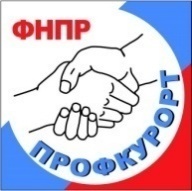 УТВЕРЖДЕНОПриказом Генерального директораАО «СКО ФНПР «Профкурорт»________________ №___ВВЕДЕНО В ДЕЙСТВИЕс __________________